ИВАНОВСКАЯ ОБЛАСТЬАДМИНИСТРАЦИЯ ЮЖСКОГО МУНИЦИПАЛЬНОГО РАЙОНАПОСТАНОВЛЕНИЕот ______________   № _______О признании утратившим силу постановления Администрации Южского муниципального района от 31.10.2017 г. № 1056-п «Об утверждении Правил благоустройства и содержания территории Южского городского поселения»Руководствуясь Федеральным законом от 06.10.2003 № 131-ФЗ «Об общих принципах организации местного самоуправления в Российской Федерации» п о с т а н о в л я е т:1. Признать утратившим силу постановление Администрации Южского муниципального района от 31.10.2017 г. № 1056-п «Об утверждении Правил благоустройства и содержания территории Южского городского поселения».2. Настоящее постановление вступает в силу со дня его официального опубликования.3. Опубликовать настоящее постановление в официальных изданиях «Вестник Южского городского поселения» и «Правовой Вестник Южского муниципального района».Глава Южского муниципального района			В.И. Оврашко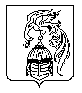 